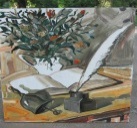                                Директор:;GSM 0885671018;Е-mail: ouhrs.pz@abv.bg - Канцелария:034/988940Отчет за изпълнение на плана за  квалификационна дейност вОУ,,Христо Смирненски“ гр. Пазарджик през учебната 2018/2019 г.Квалификационната дейност в ОУ,,Христо Смирненски“ гр. Пазарджик в своите разновидности се изпълни  съгласно приетия на ПС и утвърден от директора със заповед № 884-455/12.09.2018   год. план за квалификационна дейност. При изготвянето му се взе предвид анализа  за квалификационната дейност от миналата учебна година  и усилията през 2018-2019 учебна година бяха насочени към обучения, които да са в максимална полза за учителите. В резултат на съзнателно подбраната тематика за обучения и прилагането на наученото в педагогическата практика се подобри професионалната компетентност на учителите. Външноинституционалната дейност  всключва  обучение на  17 учители и 1 счетоводител,   1 ЗАТС и 1 заместник директор по теми свързани  със спецификата на работата.    Темите по които  се обучаваха  учителите са следните:-Методи и форми на обучението за компетентност по АЕ.-Експеримент и разработване на проекти – активни методи на разработване на научни изследвания.-Техники за овладяване на професионалния стрес.Ефективни подходи при комуникация с родителите  в образователния процес.-Хиперактивност и дефицит на внимание.-Гражданското образование в обучението по история и цивилизации.-Актуални проблеми по ФВС.-Презентационни и комуникационни умения.-Емоционална компетентност.-Сензорна интеграция.-Методика на безопасност при движение про пътищата.- Работа с надарени деца и деца със СОП.Училището участва по Проект BG05M2OP001-2.010-0001„Квалификация за професионално развитие на педагогическите специалисти“ по ОПРЧР , като училище- възложител  по предпочетена и предложена от учителите  тема  ,,  Технологии за формиране и развитие на ключови компетентности“. Повишаването на професионалната квалификация значително подобри резултатите от ОВП в училището.Вътрешно институционална квалификация:През 2018-2019 учебна година 10 учители успешно завършиха обучение на тема: ,,Релационни и емоционални компетентности по програма,, Еразъм+“и бе отчетено за вътрешноинституционална квалификация.        Вътрешноинституционалната дейност включва още работа по методически обединения, посещение на открити уроци в други училища, както и представяне пред учителите от училището на открити уроци и дейности в ЦОУД. Представиха се 9 открити  практики. От тях имаше 2 бинарни урока. Тази форма на квалификация и обучение се възприе с голяма отговорност от всички учители. Полезността и е свързана със обогатяване на педагогическите умения и развитие на творчески елемент при преподаването.Всички учители от училището имат най- малко 16 часа вътрешноинституционална квалификация.От административния персонал на обучение са били:Счетоводител: Работа с програма,,Терес,,Обновяване на ситемите по Админ про“ЗАТД .- Създаване на ,,Регистър за архивиране“Обученията на административния персонал помогнаха за  повишаване на  качеството и организацита на работа, опресниха и утвърдиха  знанията по спецификата на дейностите в тяхната длъжностна характеристика.     Политиката на ръководството за обучение на педагогическия персонал  е насочена към избор на такива теми, чрез които да се засили творчеството, иновацията и мотивацията за  повишаване качеството на преподаване и отговорното сътрудничество  между учители и ученици. Насочи вниманието на учителите   към развитие на  емоционална интелигентност с цел създаване и утвърждаване на компетенции за мотивация,  концентрация, активация, реализация  на способностите на учениците.         През изминалата учебна година бяха назначени със заповед на директора 3 старши учители за наставници. Те изготвиха план по който да работят с колегите, нуждаещи се от наставничество, изпълниха заложеното в плана и отчетоха своята дейност. По този начин, те помогнаха на новоназначените учители по – лесно да се адаптират към спецификата на учителската професия , условията на нашето училище , отговорностите и предизвикателствата на професията. Учителите – наставници получиха възнаграждение за положения труд ,съгласно ВПРЗ на училището.   Отчет на финансирането за квалификация.         В бюджета на училище са включени бюджетни средства за повишаване квалификацията на педагогическите специалисти на стойност 4185лв.Определената сума е за календарната година, така, че предстои нейното използване  до края на месец декември.Използваните средства към момента са на стойност 1028лв.Учителите от училището участват активно в различни обучения, но през изминалата година се включиха в обучения за които училището не заплаща. Това е причината за непълното използване на средствата. Предстои всички начални учители да преминат обучение по компютърно моделиране и по методика на обучението по БДП, както и изнесено обучение по вътрешноинституционалната квалификация през месец октомври.  Изготвил :Директор  / Г. Барова/